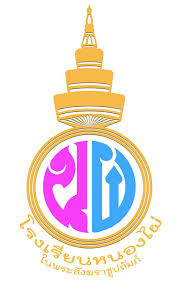 แผนพัฒนาตนเองและพัฒนาวิชาชีพ(Individual Development Plan-ID Plan)ปีการศึกษา 2566โดยชื่อ …………………….  นามสกุล ………………………ตำแหน่ง …………… วิทยฐานะ …………………………….กลุ่มสาระการเรียนรู้…………………………………………………..โรงเรียนหนองไผ่ อำเภอหนองไผ่ จังหวัดเพชรบูรณ์สำนักงานเขตพื้นที่การศึกษามัธยมศึกษาเพชรบูรณ์สำนักงานคณะกรรมการการศึกษาขั้นพื้นฐานบันทึกข้อความ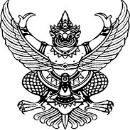 ส่วนราชการ    โรงเรียนหนองไผ่ อำเภอหนองไผ่ จังหวัดเพชรบูรณ์ที่  กค............/............ 				    วันที่ ......... เดือน ………………… พ.ศ. ...................เรื่อง  ขออนุมัติแผนพัฒนาตนเองของข้าราชการครู (Individual Development Plan : ID Plan)เรียน ผู้อำนวยการโรงเรียนหนองไผ่      	ตามที่โรงเรียนหนองไผ่ได้มอบหมายให้คณะครูทุกคนจัดทำแผนพัฒนาตนเอง (Individual Development Plan : ID Plan) เพื่อให้เกิดการวางแผนในการปฏิบัติงานให้เกิดประสิทธิภาพและประสิทธิผล รวมทั้งเกิดผลดีแก่ตนเองและราชการและเป็นไปตามนโยบายของกระทรวงศึกษาธิการ นั้น        	บัดนี้ ข้าพเจ้า ……………………………………… ตำแหน่ง………… วิทยฐานะ………………………..ได้จัดทำแผนพัฒนาตนเองของข้าราชการครู (Individual Development Plan : ID Plan)  ประจำปีการศึกษา 2566เรียบร้อยแล้ว รายละเอียดดังแนบจึงเรียนมาเพื่อโปรดพิจารณาอนุมัติ(ลงชื่อ)................................................	            					          (…………………………………….)	คำนำ	ตามที่ ก.ค.ศ. ได้กำหนดหลักเกณฑ์และวิธีการพัฒนาตนเองและวิชาชีพครู (ว22/2560) เมื่อวันที่ 5 กรกฎาคม 2560 ข้อหนึ่ง ที่ว่าข้าราชการครูและบุคลากรทางการศึกษาต้องได้รับการพัฒนาอย่างต่อเนื่อง ทุกปี โดยให้ประเมินตนเองตามแบบ ที่ ก.ค.ศ. กำหนด พร้อมทั้งจัดทำแผนการพัฒนาตนเองเป็นรายปีตามแบบที่ส่วนราชการกำหนดและเข้ารับการพัฒนาตามแผนอย่างเป็นระบบและต่อเนื่อง ฉะนั้นก่อนจะเลือกหลักสูตรการเช้ารับการอบรม/พัฒนา ครูจะต้องประเมินตนเอง จัดทำแผนพัฒนาตนเองเพื่อให้ผู้บริหารอนุมัติหลักสูตรตาม ID Plan 	สำนักงานคณะกรรมการการศึกษาขั้นพื้นฐาน ได้ดำเนินการโครงการพัฒนาครูแบบครบวงจรตามนโยบายกระทรวงศึกษาธิการในการปฏิรูประบบการพัฒนาครูเพื่อตอบสนองต่อการพัฒนาทรัพยากรบุคคลอย่างมีระบบและมีประสิทธิภาพสูงสุดสอดคล้องกับยุทธศาสตร์ชาติระยะ 20 ปี (พ.ศ. 2560-2579) …………………………….             ผู้จัดทำข้อมูลส่วนที่ 1 ข้อมูลส่วนบุคคลชื่อ (นาย / นาง / นางสาว) ……………………..…………………….. ชื่อสกุล …………………….………………………...ตำแหน่ง ………………………………………………………. วิทยฐานะ ……………………………………………………………วุฒิการศึกษา   ปริญญาตรี หรือเทียบเท่า วิชาเอก.................................................สาขา.......................................  ปริญญาโท หรือเทียบเท่า วิชาเอก.................................................สาขา.......................................  ปริญญาเอก หรือเทียบเท่า วิชาเอก.................................................................................................  อื่นๆ (โปรดระบุ)..............................................................................................................................เข้ารับราชการวันที่ ……………….. เดือน ………………………….พ.ศ. ………………………ณ โรงเรียน………………………. สังกัดสำนักงานเขตพื้นที่………………………………………….อายุราชการจนถึงปัจจุบัน ……………….. ปี ……………….. เดือน  เงินเดือน อันดับ ………………..อัตราเงินเดือน.............................บาท1. สถานที่ทำงาน1.  สถานศึกษา/หน่วยงาน โรงเรียนหนองไผ่ สังกัดสำนักงานเขตพื้นที่การศึกษามัธยมศึกษาเพชรบูรณ์(ขณะที่ทำแผนพัฒนาตนเอง) 2.  สถานศึกษา/ หน่วยงาน.............................................................................................. (หากมีการโอน/ย้าย)2. วิชา/สาขา/กลุ่มสาระการเรียนรู้ที่ทำการสอน  จำนวน ………………… วิชา  รวม .................ชั่วโมง/สัปดาห์	ภาคเรียนที่ 1	กลุ่มสาระการเรียนรู้…………………………………รายวิชา ………………..รหัสวิชา ………………..ชั้น………………..	        จำนวน……………คาบเรียน/สัปดาห์รายวิชา ………………..รหัสวิชา ………………..ชั้น………………..	        จำนวน……………คาบเรียน/สัปดาห์รายวิชา ………………..รหัสวิชา ………………..ชั้น………………..	        จำนวน……………คาบเรียน/สัปดาห์รายวิชา ………………..รหัสวิชา ………………..ชั้น………………..	        จำนวน……………คาบเรียน/สัปดาห์ภาคเรียนที่ 2รายวิชา ………………..รหัสวิชา ………………..ชั้น………………..	        จำนวน……………คาบเรียน/สัปดาห์รายวิชา ………………..รหัสวิชา ………………..ชั้น………………..	        จำนวน……………คาบเรียน/สัปดาห์รายวิชา ………………..รหัสวิชา ………………..ชั้น………………..	        จำนวน……………คาบเรียน/สัปดาห์รายวิชา ………………..รหัสวิชา ………………..ชั้น………………..	        จำนวน……………คาบเรียน/สัปดาห์3. จำนวนชั่วโมงการปฏิบัติงาน 	3.1 ชั่วโมงสอนตามตารางสอน ………….. คาบเรียน/สัปดาห์	3.2 ชั่วโมงสนับสนุนการจัดการเรียนรู้  ............................... คาบเรียน/สัปดาห์	3.3 ชั่วโมงการมีส่วนร่วมในชุมชนการเรียนรู้ทางวิชาชีพ (PLC)  ............................... คาบเรียน/สัปดาห์	3.4 ชั่วโมงงานตอบสนองนโยบายและจุดเน้น  ............................... คาบเรียน/สัปดาห์4. ผลงานที่เกิดจาการปฏิบัติหน้าที่ในตำแหน่งปัจจุบัน (ปีการศึกษาที่ผ่านมา)	4.1 ผลการอบรมและพัฒนาตนเอง (ปีการศึกษาที่ผ่านมา)	4.2 การนำความรู้ไปใช้ในการจัดการเรียนรู้ 		4.2.1 การอบรมนำไปใช้ในการจัดการเรียนรู้ในรายวิชาที่ได้รับมอบหมาย ดังนี้ 			   1.รายวิชา ...................................................................................................................................รหัสวิชา.............................   ระดับชั้น........................... หน่วยการเรียนรู้ .....................................................เรื่อง...................................................................................................................................................................    			   2. รายวิชา .................................................................................................................................รหัสวิชา.............................   ระดับชั้น........................... หน่วยการเรียนรู้ ......................................................เรื่อง...................................................................................................................................................................			    3. รายวิชา ...............................................................................................................................รหัสวิชา.............................   ระดับชั้น........................... หน่วยการเรียนรู้ ......................................................เรื่อง...................................................................................................................................................................				4.รายวิชา ................................................................................................................................รหัสวิชา.......................   ระดับชั้น........................... หน่วยการเรียนรู้ ...............................................................เรื่อง...................................................................................................................................................................		4.1.2 เทคนิคการจัดการเรียนรู้ หรือ กิจกรรมการเรียนรู้โดยเน้นให้ผู้เรียนได้ปฏิบัติกิจกรรม (Active Learning) โดยเน้นผู้เรียนเป็นสำคัญ (Best Practice)........................................................................................………………………………………………………………………………………………………………………………………………………..………………………………………………………………………………………………………………………………………………………..	4.1.3 สื่อ นวัตกรรม (Best Practice) .............................................................................................................................................................................................................................................................................		4.2 ผลงานนักเรียน หรือผลงานที่เกิดจากการส่งเสริมนักเรียน………………………………………………………………………………………………………………………………………………………..………………………………………………………………………………………………………………………………………………………..………………………………………………………………………………………………………………………………………………………..		4.3 ผลงานตนเอง หรือรางวัลของตนเอง………………………………………………………………………………………………………………………………………………………..………………………………………………………………………………………………………………………………………………………..………………………………………………………………………………………………………………………………………………………..………………………………………………………………………………………………………………………………………………………..………………………………………………………………………………………………………………………………………………………..………………………………………………………………………………………………………………………………………………………..………………………………………………………………………………………………………………………………………………………..		4.4 ผลงานที่เกิดการการพัฒนาวิชาการ หรือ การมีส่วนร่วมในการงานวิชาการ หรือ เครือข่ายทางวิชาชีพ หรือ การสร้างชุมชนแห่งการเรียนรู้ PLC (เรื่องอะไร)………………………………………………………………………………………………………………………………………………………..………………………………………………………………………………………………………………………………………………………..………………………………………………………………………………………………………………………………………………………..………………………………………………………………………………………………………………………………………………………..………………………………………………………………………………………………………………………………………………………..………………………………………………………………………………………………………………………………………………………..ส่วนที่ 2 ผลการประเมินตนเองตอนที่ 1 ผลการประเมินตนเองตามกรอบของ กคศ.ด้านที่ 1 ความรู้ความสามารถในการปฏิบัติงานในหน้าที่เกณฑ์  	คะแนน 0 – 8  	ระดับความรู้ความสามารถ น้อย	คะแนน 9 – 17	ระดับความรู้ความสามารถ ปานกลางคะแนน 18 – 27 ระดับความรู้ความสามารถ มากด้านที่ 2 ทักษะการปฏิบัติงานเกณฑ์  	คะแนน 0 – 6  	ระดับทักษะ น้อย	คะแนน 7 – 12	ระดับทักษะ ปานกลางคะแนน 13 – 18 ระดับทักษะ มาก	ด้านที่ 3 ความเป็นครูเกณฑ์  	คะแนน 0 – 6  	ระดับความเป็นครู น้อย	คะแนน 7 – 13 ระดับความเป็นครู ปานกลาง	คะแนน 14 – 21 ระดับความเป็นครู มากตอนที่ 2 ผลการประเมินศักยภาพของผู้เรียนในสถานศึกษาตามจุดเน้นของ สพฐ.เกณฑ์  	คะแนน 0 – 11  	ระดับคุณภาพ น้อย	คะแนน 12 – 24 ระดับคุณภาพ ปานกลาง	คะแนน 25 – 36 ระดับคุณภาพ มากตอนที่ 3 ผลการประเมินศาสตร์การสอน ตามกรอบแนวคิดของหลักสูตรของสถาบันคุรุพัฒนาเกณฑ์  	คะแนน 0 – 6  	ระดับศักยภาพ น้อย	คะแนน 7 – 13 ระดับศักยภาพ ปานกลาง	คะแนน 14 – 21 ระดับศักยภาพ มาก สรุปผลการประเมินตนเอง ผลการประเมินตนเองตามกรอบของ กคศ.ด้านที่ 1 ความรู้ความสามารถในการปฏิบัติงานในหน้าที่…………………………………………………………………………………………………………………………………………………………………………………………………………..…………………………………………………………………………………………………………………………………………………………………..…ด้านที่ 2 ทักษะการปฏิบัติงาน …………………………………………………………………………………………………………………………………………………………………………………………………………………………………………..………………………………………………………………………………………………………………………………………………………………..…………		ด้านที่ 3 ความเป็นครู ……………………………………………………………………………………………..……………………………………………………………………………..…………………………………………………………………………………………………………………………………………..…………………………………………………………………………………………………………ผลการประเมินศักยภาพของผู้เรียนในสถานศึกษาตามจุดเน้นของ สพฐ.………………………………………………………………………………………………………………………………………………………………………………………………………………………………………………………………………………………………………………………………………………………………………………………………………………………………………………………………………………ผลการประเมินศาสตร์การสอน ตามกรอบแนวคิดของหลักสูตรของสถาบันคุรุพัฒนา…………………………………………………………………………………………………………………………………………………………………………………………………………………………………………………………………………………………………………………………………………………………………………………………………………………………………………………………………………………………………………………………………………………………………………………………………………………………………………………………………………………………………………………………………………………………………………………………………………………………………………………………………………………………………………………………………………………………………………………………………………………………………………………………………………………………………………………………………………………………………………………………………………………………………………………………………………………………………………………………………………………………………………………………………………………………………………………………………………………………………………………………………………………………………………………………………………ส่วนที่ 3แผนการพัฒนาตนเอง1. อันดับความสำคัญ / สมรรถนะที่จะพัฒนา	ให้ใส่หมายเลขเรียงตามลำดับความสำคัญของสมรรถนะที่จะพัฒนา2. วิธีการ/รูปแบบการพัฒนา....................................................................................................................................................................................................................................................................................................................................................................................................................................................................................................................................................................................................................................................................................................................... 3. ระยะเวลาในการพัฒนา	เริ่มต้น 15 พฤษภาคม 2566 สิ้นสุด 31 มีนาคม 25674. การขอรับการสนับสนุนจากหน่วยงาน (ถ้ามี).......................................-.......................................................................................................................................5. ประโยชน์ที่คาดว่าจะได้รับ5.1 ผลลัพธ์ที่คาดหวัง	ด้านความรู้ : .................................................................................................................................................................................................................................................................................................................................................................................................................................................................................................... 	ด้านทักษะ : ..................................................................................................................................................................................................................................................................................................................................................................................................................................................................................................... 	ด้านความเป็นครู : ………..……………………………………………………………………………………………………….………………………………………………………..………………………………………………………………………………………………….…………………………………………………….……………………………………………………………………………………………………	5.2 ผลการนำไปใช้ในการพัฒนางาน……………………………………………………………………………….………………………………………………………………………….…………………………………………………………………………………………………………………………………………………………..…………………………………………………………………………………………………………………………………………………………...………………………………………………………………………………………………………………………………………………………….  	5.3 การสร้างชุมชนแห่งการเรียนรู้ PLC …………………………………………………………………………………………………………………………………………………………..…………………………………………………………………………………………………………………………………………………………..…………………………………………………………………………………………………………………………………………………………..…………………………………………………………………………………………………………………………………………………………..  ลงชื่อ........................................................................     (.......................................................)                    ผู้จัดทำแผนพัฒนาตนเองความเห็นของผู้บังคับบัญชา………………………………………………………………………………………………………………………………………………………………………………………………………………………………………………………………………………………………………………………………………………………………………………………………………………………………………………………………………………ลงชื่อ........................................................................ 					 (นางสาวอารีรัตน์  ชูรวง) 		                      ตำแหน่ง ผู้อำนวยการโรงเรียนหนองไผ่ความเห็นผู้ช่วยผู้อำนวยการโรงเรียน หรือ รองผู้อำนวยการโรงเรียน..................................................................................................................................................................................................................................................................................................................................................................                                                                       ลงชื่อ                                                                (นางกัญญา  หมื่นชนะ)                                                                    ผู้ช่วยผู้อำนวยการโรงเรียน กลุ่มบริหารงานบุคคลความเห็นผู้อำนวยการโรงเรียน ..............................................................................................................................................................................................................................................................................................................................................................                                                                       ลงชื่อ                                                                                (นางสาวอารีรัตน์  ชูรวง)ผู้อำนวยการโรงเรียนหนองไผ่ที่		วัน เดือน ปีประเด็น หรือ รายละเอียดการอบรมหน่วยงานID PlanID Planหมายเหตุที่		วัน เดือน ปีประเด็น หรือ รายละเอียดการอบรมหน่วยงานตรง ไม่ตรงหมายเหตุ1234567รายการพิจารณาตนเองระดับความรู้ระดับความรู้ระดับความรู้รายการพิจารณาตนเองมีมาก(3 คะแนน)ปานกลาง(2 คะแนน)มีน้อย(1 คะแนน)1. เนื้อหาในรายวิชา/กลุ่มสาระการเรียนรู้ที่สอน2. วิธีสอน ถ่ายทอดความรู้เชิงเนื้อหา กิจกรรม บริบท เป้าหมายการเรียนรู้ ความรู้พื้นฐาน การปรับพื้นฐานและอุปสรรคการเรียนรู้ของผู้เรียน3. หลักการสอนและกระบวนการเรียนรู้4. หลักสูตร การออกแบบ วางแผนการใช้ ประเมินและแนวทางการเรียนรู้ในแต่ละเนื้อหา5. พื้นฐานการศึกษา หลักการศึกษา ปรัชญาการศึกษา จิตวิทยาสังคม นโยบายการศึกษา จุดมุ่งหมายการจัดการศึกษาตั้งแต่ระดับชาติจนถึงระดับหลักสูตร6. การจัดการศึกษาแบบรวมและการตอบสนองต่อความหลากหลายของผู้เรียน7. ทฤษฎีการเรียนรู้และจิตวิทยาการเรียนรู้8. การใช้เทคโนโลยีและสื่อนวัตกรรมเพื่อการเรียนรู้9. การวัดและประเมินผลการเรียนรู้รวม(ก)…………..(ข)…………..(ค)…………..ผลคะแนน(ก)X3=……….(ข)X2=……….(ค)X1=……….รวมคะแนนทั้งหมด…………..…………..…………..ระดับคุณภาพเทียบกับเกณฑ์…………..…………..…………..รายการพิจารณาตนเองระดับความสามารถระดับความสามารถระดับความสามารถรายการพิจารณาตนเองทำได้ดี(3 คะแนน)พอใช้(2 คะแนน)ไม่ค่อยได้ทำ(1 คะแนน)1. การสร้างและหรือพัฒนาหลักสูตร2. การออกแบบหน่วยการเรียนรู้ 3. การจัดทำแผนการจัดการเรียนรู้4. กลยุทธ์ในการจัดการเรียนรู้ 5. การสร้างและการพัฒนาสื่อ นวัตกรรม เทคโนโลยีทางการศึกษา                และแหล่งเรียนรู้6. การวัดและประเมินผลการเรียนรู้รวม(ก)…………..(ข)…………..(ค)…………..ผลคะแนน(ก)X3=……….(ข)X2=……….(ค)X1=……….รวมคะแนนทั้งหมด…………..…………..…………..ระดับคุณภาพเทียบกับเกณฑ์…………..…………..…………..รายการพิจารณาตนเองระดับความเป็นครูระดับความเป็นครูระดับความเป็นครูรายการพิจารณาตนเองสูงมาก(3 คะแนน)ปานกลาง(2 คะแนน)ยังต้องปรับปรุง(1 คะแนน)1. ยึดมั่น ผูกพัน ศรัทธาในวิชาชีพและทุ่มเทเพื่อการเรียนรู้ของผู้เรียน2. มีคุณธรรม จริยธรรมและปฏิบัติตนเป็นแบบอย่างที่ดีแก่ผู้เรียน                 ทั้งกาย วาจาและจิตใจ ดำรงตนให้เป็นที่เคารพ ศรัทธาและน่าเชื่อถือทั้งในและนอกสถานศึกษา3. ปฏิบัติตนตามจรรยาบรรณวิชาชีพครู4. มีวินัยและการรักษาวินัย5. เป็นบุคคลแห่งการเรียนรู้ ปรับปรุงและพัฒนาตนเองอย่างต่อเนื่องให้มีความรู้ความชำนาญในวิชาชีพเพิ่มขึ้น6. ปฏิบัติตนโดยนำหลักปรัชญาเศรษฐกิจพอเพียงมาใช้7. มีทัศนคติที่ดีต่อบ้านเมืองรวม(ก)…………..(ข)…………..(ค)…………..ผลคะแนน(ก)X3=……….(ข)X2=……….(ค)X1=……….รวมคะแนนทั้งหมด…………..…………..…………..ระดับคุณภาพเทียบกับเกณฑ์…………..…………..…………..รายการศักยภาพผู้เรียนตามจุดเน้นระดับศักยภาพระดับศักยภาพระดับศักยภาพรายการศักยภาพผู้เรียนตามจุดเน้นสูงมากปานกลางยังต้องปรับปรุง1. ด้านอ่านออก อ่านคล่อง เขียนได้ เขียนคล่อง 2. ด้านคิดเลขเป็น คิดเลขคล่อง 3. ด้านการคิดขั้นพื้นฐาน 4. ด้านการคิดขั้นสูง5. ด้านการสื่อสารอย่างสร้างสรรค์ตามช่วงวัย6. ด้านการใช้ภาษาต่างประเทศ (ภาษาอังกฤษ)7. ด้านการใช้เทคโนโลยีเพื่อการเรียนรู้ 8. ด้านการแสวงหาความรู้ด้วยตนเอง 9. ด้านใฝ่เรียนรู้ 10. ด้านใฝ่ดี 11. ด้านทักษะชีวิต 12. ด้านอยู่อย่างพอเพียง มุ่งมั่นในการศึกษาและการทำงาน รวม(ก)…………..(ข)…………..(ค)…………..ผลคะแนน(ก)X3=……….(ข)X2=……….(ค)X1=……….รวมคะแนนทั้งหมด…………..…………..…………..ระดับคุณภาพเทียบกับเกณฑ์…………..…………..…………..รายการประเมินตนเองระดับศักยภาพระดับศักยภาพระดับศักยภาพรายการประเมินตนเองสูงมากปานกลางยังต้องปรับปรุง1. การสอนในศตวรรษที่ 212. จิตวิทยาการจัดการเรียนรู้3. การวิจัยทางการศึกษา    4. การพัฒนาหลักสูตร5. การออกแบบการจัดการเรียนรู้    6. การพัฒนาสื่อและเทคโนโลยี7. การวัดและประเมินผลรวม(ก)…………..(ข)…………..(ค)…………..ผลคะแนน(ก)X3=……….(ข)X2=……….(ค)X1=……….รวมคะแนนทั้งหมด…………..…………..…………..ระดับคุณภาพเทียบกับเกณฑ์…………..…………..…………..อันดับที่ประเด็นการพัฒนาเรื่องที่ต้องการพัฒนาหมายเหตุ………..การสอนในศตวรรษที่ 211……………………………………..2……………………………………..………..จิตวิทยาการจัดการเรียนรู้1……………………………………..2……………………………………..………..การวิจัยทางการศึกษา1……………………………………..2……………………………………..………..การสร้าง/พัฒนาหลักสูตร1……………………………………..2……………………………………..………..การออกแบบการจัดการเรียนรู้1……………………………………..2……………………………………..………..การสร้าง/พัฒนาสื่อและเทคโนโลยี1……………………………………..2……………………………………..………..การวัดและประเมินผล1……………………………………..2……………………………………..